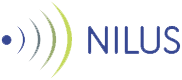 PROTOKOLL   
Styremøte i NU - Norsk Utdanningssenter
Dato: 07.11.19
Tid   :  09:00-11:00
Sted : Easymeeting.net, https://client.easymeeting.net/710209

Tilstede: May Tove Dalbakk, Torhild Slåtto, Bjørnar Andreassen, Stein Rune Fjærvoll
Frafall: Vegard Herlyng

Styremøtet ble avsluttet kl. 10:00 da to av representantene hadde et annet viktig møte som de måtte 
delta på. Styret var dermed ikke vedtaksdyktig. 

1. REFERATER OG ORIENTERINGSSAKER     Sak 34/19 Regnskap/økonomi pr. 31.10.19
Økonomien er anstrengt, og må følges nøye. 

Medlemsverving – status
Høstens medlemsverving har konsentrert seg mot de større regionale utdanningssentrene og har resultert 
i innmeldelse fra Utdanningssenter Dalane. Nord-Troms Studiesenter (ntss.no) meldte seg inn, men trakk seg da medlemsavgiften ble avklart.  Medlemsavgift er et tilbakevendende tema ifm medlemsverving, dvs. potensielle deltakere synes medlemsavgiften er for høy.   Jfr. sak 36/19.   

Valg av nytt styremedlem – status
Foreslått kandidat, Gudrun Ellingsen fra Utdanningssenter Dalane, har takket nei til styrerepresentasjon for inneværende periode. Flere kandidater er foreslått og vil bli kontaktet av valgkomiteen. 

Forslag til Statsbudsjett 2020 - innspill til statsbudsjettet?
Forslag til statsbudsjett ble lagt fram 07.10.19. Bevilgningene til UH-sektoren er på totalt kr. 38,4 mrd. 

Det bevilges/avsettes midler til 250 nye studieplasser med en total sum på kr. 11.0 mill. 100 av disse studieplassene, tilsvarende ca. kr 4,6 mill. Midlene foreslås lyst ut gjennom en søknadsbasert ordning i Diku, hvor helse- og sosialfag, teknologi og grønt skifte og behovet for å møte skiftende behov for studietilbud og tilbud som er tilgjengelige utenfor de faste universitets- og høyskolecampusene.

Vedtak
Styret finner ideen om å invitere Kunnskapsdepartementet på et forsøksprosjekt – en pilot – der Norske Utdanningssentre får disponere de 100 studieplassene, event. beløpet på kr. 4,6 mill til relevante og etterspurte utdanninger i nettverket. Styret ber konsulent-dgl.drift utarbeide forslag til søknad som sendes ut til styrerepresentantene for godkjenning.  

Distriktsmeldingen - Levende lokalsamfunn for fremtiden, Meld. St. 5 (2019–2020). 
Meldingen ligger på https://www.regjeringen.no/no/aktuelt/vil-ha-levende-lokalsamfunn--ogsa-i-fremtiden/id2674421/. 



I meldingen tas det til orde for nødvendigheten av nærmere samarbeid mellom utdanning og spesielt næringslivets behov for kompetanse i distriktene, og gir også positiv omtale av utdanningssentrene. I kap 7.2.2. foreslås det å bevilge kr. 16,4 mill til fylkeskommune til utvikling av modeller for tilrettelegging av kompetansetilbud i fylkene, jfr. “kompetansepiloter”. 
Meldingen ble lagt fram og godkjent av regjeringen 08.10.19 og er nå til høring i KMD-komiteen og går videre til stortinget for videre diskusjon og vedtak, og gir dermed en mulighet til å påvirke prosessen. 
Nestleder i styret og daglig leder fra Lister Kompetanse har invitert til møte med representanter fra KMDs komitee, men pr. dato er ikke resultatene fra dette møtet kjent. 

Vedtak
Styret vil avvente resultatene fra møtet med KMDs komitee før event. innspill til meldingen.  

Status OsloMet, jfr. nyhetsbrev https://www.studiesenteret.no/nyheter Har NU synspunkter på dette?
Studiesenteret.no har på ekstraordinær generalforsamling oktober 2019 vedtatt at Studiesenteret.no AS skal avvikles og aktivitetene overdras til OsloMets ordinære virksomhet og legges inn under Senter for Digitalisering og EVU (?) 
Det er videre foreslått at de to representantene som satt i Ss.no’s ressursgruppe, Vegard Herlyng og Bjørnar Andreassen, går inn som medlemmer i en ny ressursgruppe som etableres ved OsloMets senter.

2. OPPFØLGINGSSAKER
Sak 35/19 Markedsføring av Norske Utdanningssentre

Saken utsatt
3. BESLUTNINGSSAKER
4. DRØFTINGSSAKER

Sak 36/19 Medlemsavgift
Sak vedr. medlemsavgift og satser har vært tema i styremøter og årsmøter flere ganger.  I møtet ble det bla. stilt  spørsmål ved kriteriene til medlemsskap, om kriteriene kan være en begrensning for medlemsskap, om det er mulig å benytte en annen form på medlemsavgift, og lignende. 

Vedtak 
Medlemsavgift og kriterier for medlemskap bør tas opp til videre diskusjon i neste styremøte, og styrerepresentantene inviteres til å komme med innspill til hvordan vi på en bedre måte kan definere og
organisere medlemsavgiften.   

5. EVENTUELT
Ingen saker